МКДОУ «Детский сад №1 п. Алексеевск»КВН «Этикет»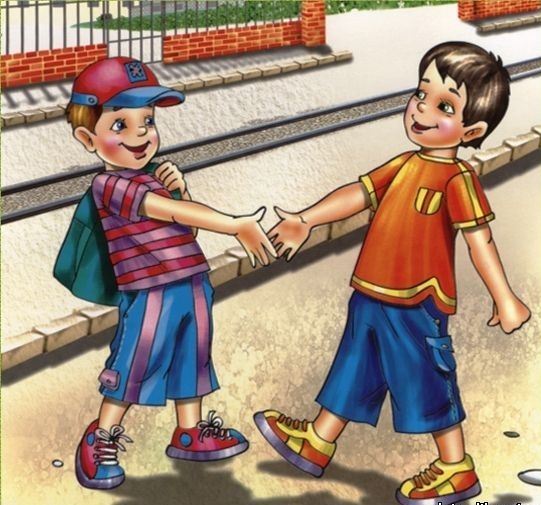 Составил воспитатель: Денисова Н.В.Подготовительная группа2022г.Программное содержание: Закрепить знания детей об этикете (поведение человекав общественных местах, за столом, в гостях;  формировать умение самостоятельноклассифицировать привычки на «плохие» и «хорошие». Закрепить стихи,пословицы и поговорки, связанные с этикетом, упражнять детей в навыках иумениях сервировать стол (для завтрака, обеденный), закреплять умение выбиратьнеобходимые приборы. Упражнять детей в умении отвечать на вопросывоспитателя развернутыми предложения, совершенствовать словарный запас,использовать в ответах синонимы и антонимы. Развивать логическое мышление,смекалку, память, умение самостоятельно делать выводы. Воспитывать чувствоколлективизма, товарищества, ответственности.Материал: Презентация КВН, ноутбук, телевизор, посуда для сервировки стола (для завтрака, обеденная), эмблемы (по 11 штук) для детей двух команд, жетоны для оценки результатов команд, один большой стол (для посуды), 2 маленьких стола (для сервировки) 2 скатерти, иллюстрации, по 2 фартучка и 2 салфетки (белых) для капитанов, призы участникам команд (конфеты «Самый умный»).ХодПод веселую маршевую музыку дети обеих команд входят в музыкальный зал и строятся друг против друга в две колонны.Ведущий: Поприветствуем всех гостей!Ребята,  а теперь давайте поприветствуем друг друга. (Дети становятся в две колонны и поворачиваются друг к другу лицом)Здравствуй, друг! (здороваются за руку)Как ты тут? (похлопывают друг друга по плечу)Где ты был? (удивились)Я скучал! (складывают руки на груди в области сердца)Ты пришел! (разводят руки в сторону)Хорошо! (обнимаются)Добро пожаловать на наш КВН по этикету.А что такое этикет?Этикет – правила поведения людей в обществе. Мы КВН начинаем сейчас,
Навыки, знания проверим у вас.
И так, КВН открываем
Команды ребят представляем,
Здесь ребята – “Умники”
Ну а здесь – “Знайки”.
Познакомились? Прекрасно!
Кто и где теперь нам ясно!Приветствия команд нам покажите, пожалуйста, “Умники”, вы и начнете. Приветствия команд.“Умники”.Мы ребята-пострелята! Очень умные ребята!
Любознательные дети, знать хотим про все на свете.
Мы ребята-высший класс!
Сколько умников у нас!Ведущий:Спасибо, “Умники”!Прошу, “Знайки”.“Знайки”.От “Знаек” “Умникам” – Привет!
Мы даем такой ответ:
Мы сюда пришли не драться, а в своих знаньях состязаться.
Если победа будет Ваша,
То радость за вас будет наша!Ведущий:Хороши приветствия, что ни говори.
Будет в нашем зале мудрое жюри. (Представляет жюри.) Слайд № 2 Конкурс № 1 Разминка.Нужно прочитать стихи об этике. Начинает команда “Умников”:Доброе утро! Скажи, Попугай!
Ты нас приветствовать не забывай!
Днем “Добрый день” говори нам при встрече,   Ева, Саша
Вечером помни слова “Добрый вечер”
А в благодарность за все воспитание
Что ты нам скажешь? Пока! До свидания!Продолжает команда “Знаек”:Слоненок, ты на хвост мне сел!
Прости, Мартышка, не хотел!
Слоненок долго извинялся, ну а потом с хвоста поднялся.   Яна К. , РитаЭй, привет, Соседка-Мышка!
Может, в гости пригласишь? Извини, голубчик, Кот,
Очень узкий в норке вход.Слайд № 3 Конкурс № 2 “Что такое хорошо и что такое плохо”.Команда “Умников должна назвать хорошие поступки, а команда “Заек” – плохие (попеременно).“Умники”:– уступать место в транспорте пожилым и инвалидам;
– есть с закрытым ртом, не чавкая;
– за обедом пользоваться ножом, вилкой, салфеткой;
– уметь здороваться, прощаться;
– следить за чистотой тела, одежды и обуви;
– собирать свои игрушки, книги;
– помогать дома маме, бабушке;
– закрывать при чихании рот ладошкой и говорить другим “Будь здоров!”Продолжает команда “Знаек”:– чавкать во время еды;
– громко разговаривать во время еды;
– быть неряхой;
– грубить, ябедничать;
– грызть ногти;
– в музее трогать руками экспонаты;
– рвать книги, ломать игрушки.Слайд № 4  Конкурс № 3 “Домашнее задание – Конкурс Капитанов”.Капитанам нужно накрыть на столы, а кому какой покажет жребий (показывает две карточки). Один капитан накрывает стол к чаю. Второй к обеду.Игра «Антонимы».
-Это задание не простое. Я буду называть неприятное слово, а вы должны превратить это слово в хорошее, доброе. Ну что попробуем?
Воспитатель:  Злой — добрый, жадный — щедрый, слабый - сильный, грубый – вежливый, трусливый – храбрый, лживый – честный, глупый — умный, страшный — красивый, грязный — чистый, жёсткий — мягкий, плохой - хороший, ленивый – трудолюбивый, чужой – родной, грустный - весёлый, несчастный - счастливый.Слайд №5, №6Ведущий: наши капитаны успешно справились со своими заданиями, а теперь проведем общую физкультминутку.На физминутку становись,
Разомнись и подбодрись!«Вежливый Зайка»Дайте капусты кочанчик другой! (махать двумя руками к себе)Разве так прося? Подумай, косой. (повороты в сторону)Дайте, пожалуйста, - вспомнил Зайчишка,- (наклоны вперед руки вперед)И, если можно, с большой кочерыжкой. (показать большой круг)Вот, молодец, ему лапу пожали (пожать ладошки)И самых вкусных кочанчиков дали… (погладить живот)Слайд № 7 Конкурс № 4 “Пословицы”.Каждая команда по очереди будет говорить пословицы.В этом конкурсе побеждает тот кто больше назовет пословиц про этикет. Команда “Умники”:– ешь пироги с грибами, а язык держи за зубами;
– когда я ем, я глух и нем;
– доброму гостю хозяин рад;
– скромность всякому к лицу;
– дареное назад не берут;
– кто аккуратен, тот людям приятен;
– чистота – залог здоровья;
– встречают по одежке, а провожают по уму.-  Слово стрела выпустишь не вернешь.- Не думай быть нарядным, а думай быть опрятным.- На добрый привет, добрый и ответ.Команда “Знайки”:– чистые сапоги быстрее ходят;
– аккуратность человека красит;
- Доброе слово лечит, а злое калечит.
– ешь калачи, да поменьше лепечи;
– дома не сидится, а в гости никто не зовет;
– даренному коню в зубы не смотрят;
– вежливость на базаре не купишь;
– Доброе слово и кошке приятно.- Вежливость ничего не стоит, но много приносит.- Мил тот гость, что недолго гостит.- Сумел провиниться, сумей и повиниться.Слайд № 8  Конкурс № 5 «Реши этическую задачку».“Умники”.Ваня забыл принести в детский сад свою расческу и стал просить у своего товарища Сережки. Но Сережка ему не дал. Можно ли Сережку считать жадиной? (Ответы детей.)Ответ: Сережка вовсе не жадный. Просто он знает, что расческа – это предмет личной гигиены и поэтому пользоваться своей расческой может только он один.“Знайки”.Приходя в театр, Ваня достал бинокль и стал разглядывать всех зрителей. Он высматривал, кто во что одет, кто как причесан. Ведь это очень интересно! А как считаете вы? Для чего нужен театральный бинокль и можно ли с его помощью разглядывать зрителей?Ответы детей: В театре биноклем пользуются только для просмотра спектакля. Слайд № 9 “Умники”.Воспитатель помещает на мольберт картинку, на которой изображено, как девочка угощает мальчика мороженым, и спрашивает: “Как вы думаете, какой диалог мог состояться у детей? Что говорит девочка?” (Возьми, пожалуйста; угощайся, пожалуйста; ешь на здоровье; и т. д.). “Как мог ответить мальчик?” (Благодарю; большое спасибо; мне очень приятно, что ты позаботилась обо мне).“Знайки”.Воспитатель предлагает рассмотреть вторую картинку, на которой изображено, как мальчик предлагает дедушке сесть на сидение в автобусе, и спрашивает: “ Какие вежливые слова говорит мальчик?” (Садитесь, пожалуйста; присаживайтесь, пожалуйста.) “Что ответил дедушка?” (Большое спасибо, благодарю тебя.)Слайд № 10 Конкурс № 6.Игра «Доскажи словечко»Ведущий: А сейчас все ребята, участники обеих команд исполнят танец «Дружба». Ведь дружба делает всех добрее, сильнее, умнее.Слайд № 11 Подведем итоги конкурсов. Награждение детей конфетами.Слайд № 12 Конкурс знатоков завершен.1. Встретив зайку, еж-сосед
Говорит ему: «…»  
(Привет!)2. А его сосед ушастый
Отвечает: «Ежик, …»
(Здравствуй!)3. Говорить друзьям не лень,
Улыбаясь… (Добрый день!)4. Если наступил на ножку
Хоть случайно, хоть немножко,
Сразу говори: «Простите»
Или лучше – «…»
(Извините!)5. Друг другу на прощание
Мы скажем…
(До свидания!)6. На закате мотылек
Залетел на огонек.
Мы, конечно, рады встрече.
Скажем гостю: «…»
(Добрый вечер!)7. Бабушка Игнатку
Уложила спать в кроватку –
Больше он играть не хочет,
Говорит: «…»
(Спокойной ночи!)8.     Если больше есть не в силах, скажем маме мы … (Спасибо)